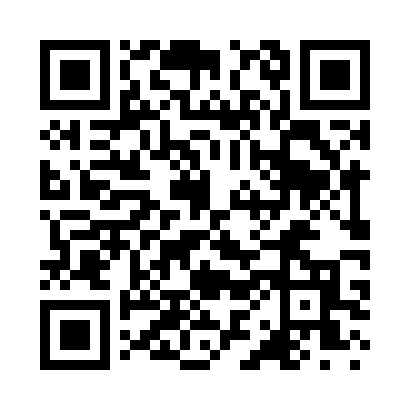 Prayer times for Winnetka, California, USAWed 1 May 2024 - Fri 31 May 2024High Latitude Method: Angle Based RulePrayer Calculation Method: Islamic Society of North AmericaAsar Calculation Method: ShafiPrayer times provided by https://www.salahtimes.comDateDayFajrSunriseDhuhrAsrMaghribIsha1Wed4:486:0412:514:347:398:552Thu4:476:0312:514:347:408:563Fri4:466:0212:514:347:418:574Sat4:456:0112:514:357:418:585Sun4:446:0012:514:357:428:596Mon4:425:5912:514:357:439:007Tue4:415:5812:514:357:449:018Wed4:405:5712:514:357:449:029Thu4:395:5712:514:357:459:0310Fri4:385:5612:514:357:469:0411Sat4:375:5512:514:357:479:0512Sun4:365:5412:514:357:489:0613Mon4:355:5312:514:357:489:0714Tue4:345:5312:514:357:499:0815Wed4:335:5212:514:367:509:0916Thu4:325:5112:514:367:519:1017Fri4:315:5112:514:367:519:1118Sat4:305:5012:514:367:529:1219Sun4:295:4912:514:367:539:1320Mon4:285:4912:514:367:539:1421Tue4:275:4812:514:367:549:1522Wed4:275:4712:514:367:559:1623Thu4:265:4712:514:367:569:1724Fri4:255:4612:514:377:569:1825Sat4:245:4612:514:377:579:1926Sun4:245:4612:514:377:589:1927Mon4:235:4512:524:377:589:2028Tue4:235:4512:524:377:599:2129Wed4:225:4412:524:378:009:2230Thu4:215:4412:524:388:009:2331Fri4:215:4412:524:388:019:24